Дата: 18.05. 2020г. - 2 класс          19.05.2020г. - 1 класс             20.05.2020г. - 3 класс Педагог  Тимошина Е.В.Творческое объединение «Сувениры своими руками».План дистанционного занятия.Тема «Оригами бабочка»План дистанционного занятияБабочка без шаблонаИспользуя только небольшие ножницы и альбомный лист, можно сделать бабочку без поиска необходимого шаблона. С этой целью работают по следующему алгоритму:Отрезаем излишки от листа так, чтобы получить квадрат, который сгибают сначала с одной стороны по диагонали. Это действие повторяют с другой стороны.Затем правый верхний угол соединяем с нижним с этой же стороны. Такую же операцию делают слева.Получается двойной треугольник, у которого нижние концы нужно отогнуть кверху так, чтобы их кончики касались центра сложенной фигуры, а стороны проходили точно по сгибу.Получившуюся деталь переворачиваем заостренным концом вниз и отгибаем его так, чтобы он выступал на примерно на 5 мм над верхним срезом. Для этого нужно потянуть хорошо нижнюю долю.Верхний уголок заправляем на другую сторону, сильно прижимая и разглаживая изгиб, чтобы его зафиксировать.Остается придать бабочке объем, прижав пальцем по уголку и согнув фигурку по средней линии.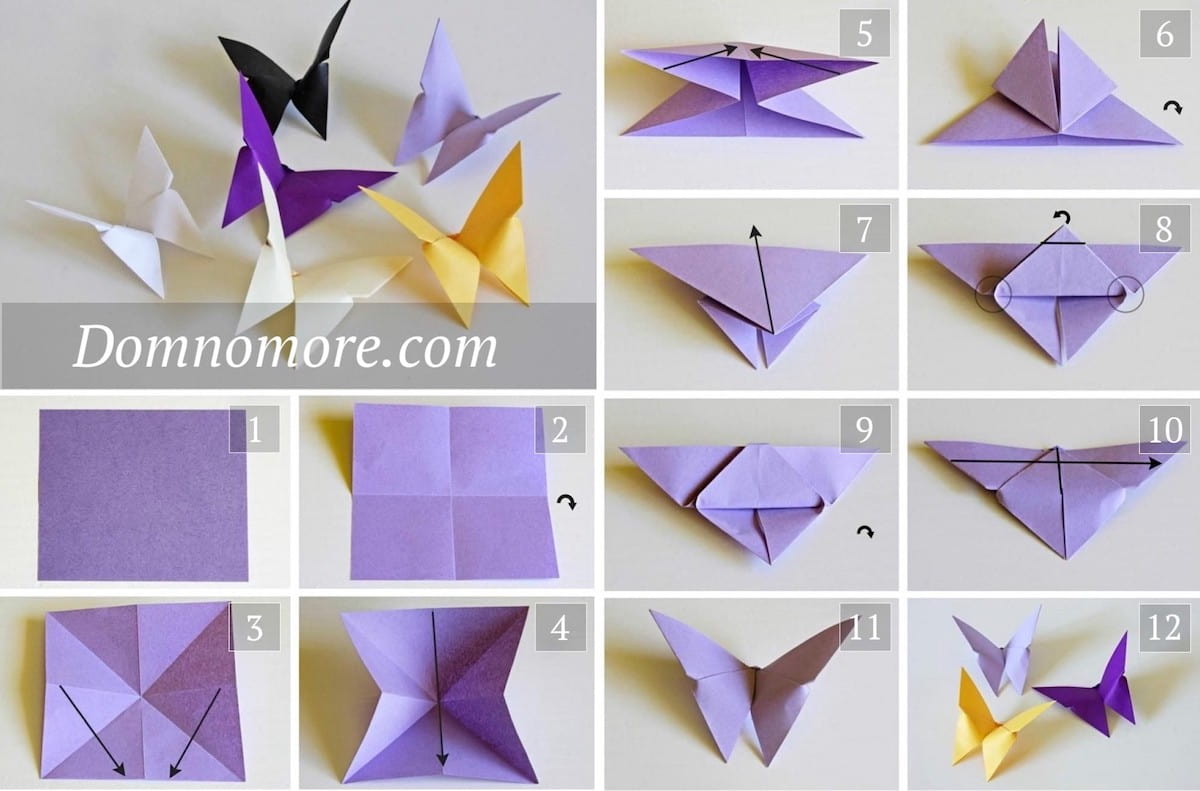  Результат работы сфотографируйте и пришлите по электронной почте руководителю на адрес el.timoshina2016@yandex.ru или эл. почту МУ ДО ЦТР «Радуга» cdt.raduga60@yandex.ru, или в сообщении в Контакте (в теме письма укажите свою фамилию, имя).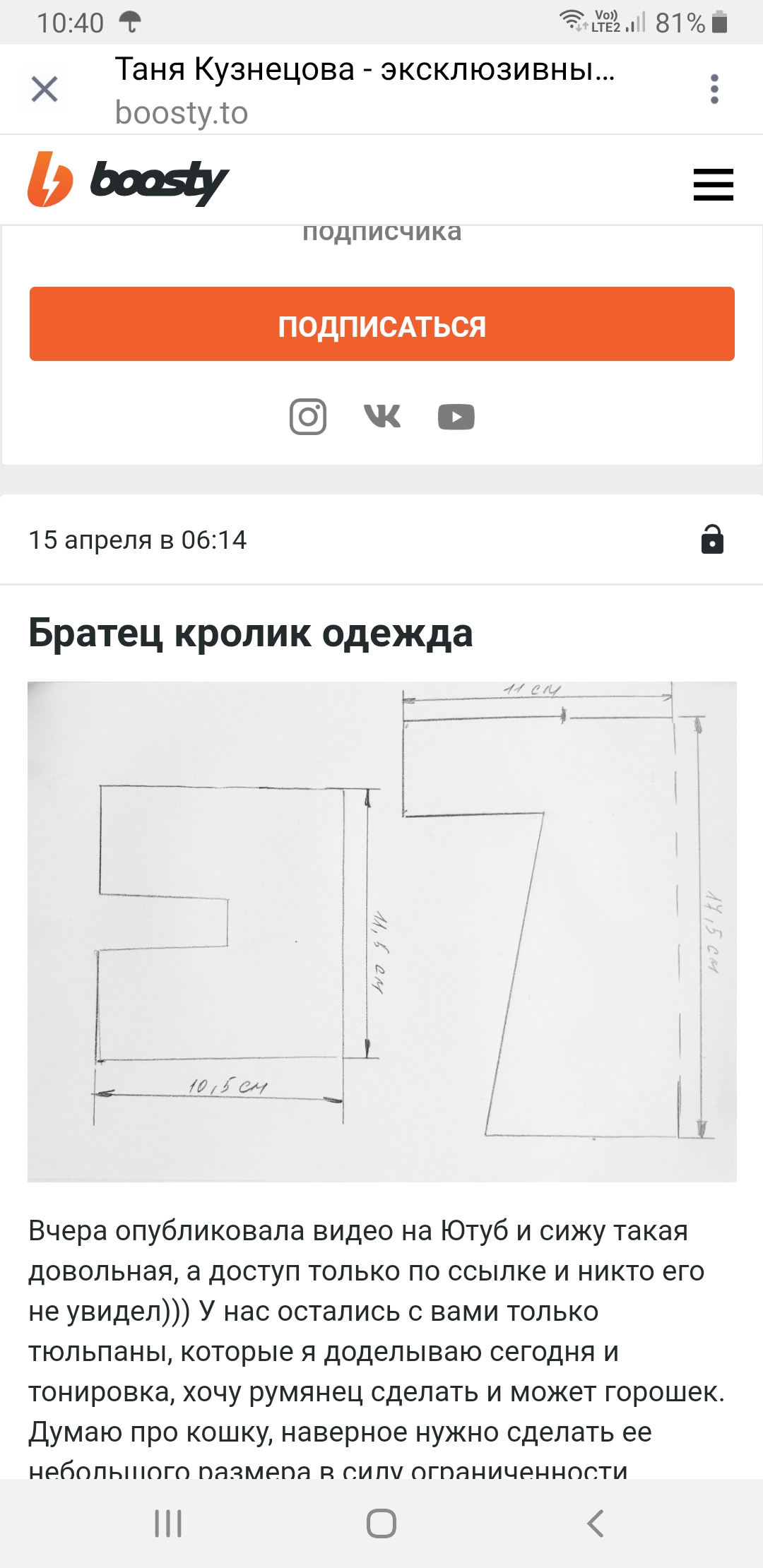 